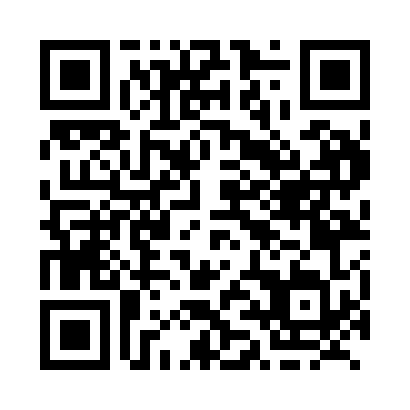 Prayer times for Bay Mill, Quebec, CanadaWed 1 May 2024 - Fri 31 May 2024High Latitude Method: Angle Based RulePrayer Calculation Method: Islamic Society of North AmericaAsar Calculation Method: HanafiPrayer times provided by https://www.salahtimes.comDateDayFajrSunriseDhuhrAsrMaghribIsha1Wed3:365:2012:375:417:549:392Thu3:345:1812:375:427:569:413Fri3:325:1712:375:427:579:434Sat3:295:1512:375:437:599:455Sun3:275:1412:365:448:009:476Mon3:255:1212:365:458:019:497Tue3:225:1112:365:468:039:528Wed3:205:0912:365:478:049:549Thu3:185:0812:365:478:069:5610Fri3:165:0612:365:488:079:5811Sat3:135:0512:365:498:0810:0012Sun3:115:0312:365:508:1010:0213Mon3:095:0212:365:518:1110:0514Tue3:075:0112:365:518:1210:0715Wed3:054:5912:365:528:1410:0916Thu3:024:5812:365:538:1510:1117Fri3:004:5712:365:548:1610:1318Sat2:584:5612:365:558:1710:1519Sun2:564:5512:365:558:1910:1820Mon2:544:5412:365:568:2010:2021Tue2:524:5212:365:578:2110:2222Wed2:504:5112:375:578:2210:2423Thu2:484:5012:375:588:2310:2624Fri2:474:4912:375:598:2510:2825Sat2:454:4912:375:598:2610:3026Sun2:434:4812:376:008:2710:3227Mon2:424:4712:376:018:2810:3328Tue2:424:4612:376:018:2910:3329Wed2:414:4512:376:028:3010:3430Thu2:414:4412:376:038:3110:3431Fri2:414:4412:386:038:3210:35